Aanvraag verlenging/wijziging ArrangementToelichting:Dit formulier kan gebruikt worden voor de aanvraag van verlenging en/of wijziging van een arrangement. Voor leerlingen waarvoor het arrangement niet verlengd hoeft te worden, hoeft het niet te worden ingevuld. Het arrangement loopt dan automatisch op de einddatum af. Als een leerling na de einddatum nog wel aangewezen is op een arrangement, kan middels dit formulier een aanvraag voor verlenging van het arrangement of een arrangement in gewijzigde vorm ingediend worden. Indien er gedacht wordt aan de aanvraag van een toelaatbaarheidsverklaring (TLV) dienen de Aanmeldingsformulieren School en Ouders opnieuw ingevuld te worden en kan dit formulier niet worden gebruikt. Om een nieuw arrangement toe te kennen is het van belang dat er zicht verkregen wordt op de effecten van het eerdere arrangement (Evaluatie) en de actuele onderwijsbehoeften van het kind in relatie tot de basisondersteuning. Het formulier kan als leidraad genomen worden tijdens een evaluatiegesprek tussen school en ouders over het aflopende arrangement. Zowel school als ouders wordt in het formulier gevraagd om informatie. Het is belangrijk dat dit formulier volledig wordt ingevuld en ondertekend, zodat de aanvraag in behandeling kan worden genomen. Het formulier dient digitaal te worden ingevuld en is te downloaden van de website www.po2203.nl/website/hoogeveen.Bij het formulier dienen een aantal bijlagen gevoegd te worden. Het gaat hierbij om de gegevens vanaf de ingangsdatum van het aflopende arrangement. Alle documenten dienen digitaal te worden aangeleverd. E-mail: ca.hgv@po2203.nl.Het formulier aanvraag verlenging Arrangement kan nadat alle handtekeningen zijn gezet worden ingescand.AANVRAAG VERLENGING/WIJZIGING ARRANGEMENT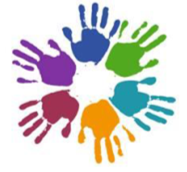 SWV PO 2203Afdeling HoogeveenHet is verplicht om met het formulier de volgende documenten mee te sturen:Een compleet overzicht van de leerlingvolgsysteem gegevens (complete tabel en grafiek)Informatie leerlingvolgsysteem sociaal-emotionele ontwikkelingHandelingsplannen en/of groepsplannen, inclusief evaluatieEen actueel ontwikkelingsperspectief (OPP) Indien aanwezig ontvangt de Commissie Arrangeren ook graag:Indien aanwezig ontvangt de Commissie Arrangeren ook graag:Verslagen van observaties, onderzoeken en testenVerslagen van leerlingbesprekingen en/of consultatiesEen uitdraai van het leerlingjournaalEen uitdraai van de verzuimregistratie (indien relevant voor de aanvraag)LEERLINGGEGEVENSLEERLINGGEGEVENSNaam LeerlingStraat + nummerPostcode + PlaatsTelefoonnummerEmailadresGeboortedatumBurger Service Nummer (BSN)Groep      Toevoeging (a/b/naam):      GroepsverloopGroepsgrootte CombinatiegroepINFORMATIE SCHOOLINFORMATIE SCHOOLNaam SchoolStraat + nummerPostcode + PlaatsBrinnummerTelefoonnummerContactpersoon + EmailDatum van invullenARRANGEMENTARRANGEMENTBegindatum arrangementEinddatum arrangementBetrokken schoolondersteuner N.V.T.  Naam:      Op grond van welke problematiek/ beperkingen is het arrangement voor deze leerling aangevraagd? Geef een korte samenvatting.EvaluatieHoe is het arrangement tot nu toe ingezet?Aan welke doelen is met behulp van de arrangementen gewerkt? Zijn de doelen bereikt? Waarom wel/niet? Aanvraag verlenging/wijziging arrangementAanvraag verlenging/wijziging arrangementBeschrijf het actuele beeld van de leerling op school (probeer het kind te typeren en geef aan hoe het op school functioneert binnen de groep. Denk aan: leerontwikkeling, werkhouding, omgang andere leerlingen, opvallende gedragingen, lichamelijke ontwikkeling, spraak-taalontwikkeling, hoe beleeft de leerling de situatie, motivatie, etc.). Beschrijf het actuele beeld van de leerling op school (probeer het kind te typeren en geef aan hoe het op school functioneert binnen de groep. Denk aan: leerontwikkeling, werkhouding, omgang andere leerlingen, opvallende gedragingen, lichamelijke ontwikkeling, spraak-taalontwikkeling, hoe beleeft de leerling de situatie, motivatie, etc.). Beschrijf de specifieke onderwijsbehoeften: welke ondersteuning heeft deze leerling in de komende periode op verschillende gebieden nodig om zich te ontwikkelen?Beschrijf de specifieke onderwijsbehoeften: welke ondersteuning heeft deze leerling in de komende periode op verschillende gebieden nodig om zich te ontwikkelen?InstructieLeerinhoudLeeractiviteitenFeedbackGroepsgenotenLeerkrachtLeeromgevingAan welke doelen wordt er in de komende periode, met behulp van het arrangement, gewerkt?Aan welke doelen wordt er in de komende periode, met behulp van het arrangement, gewerkt?Wat is er in de komende periode nodig, wat boven de basisondersteuning uitstijgt, om in de onderwijsbehoeften van deze leerling te kunnen voorzien?Wat is er in de komende periode nodig, wat boven de basisondersteuning uitstijgt, om in de onderwijsbehoeften van deze leerling te kunnen voorzien?Zienswijze OudersIn hoeverre heeft uw kind naar uw idee baat gehad bij het arrangement? Wat is er in de toekomst volgens u nodig om uw kind op school optimaal te kunnen begeleiden?  Toestemming OudersToestemming OudersJaNeeAls ouder(s)/verzorger(s) hebben wij kennis genomen van de inhoud van het door de school ingevulde deel van dit formulier.Als ouder(s)/verzorger(s) hebben wij kennis genomen van de inhoud van het door de school ingevulde deel van dit formulier.Als ouder(s)/verzorger(s) geven wij toestemming om informatie over ons kind op te vragen bij de volgende instanties:Als ouder(s)/verzorger(s) geven wij toestemming om informatie over ons kind op te vragen bij de volgende instanties:Als ouder(s)/verzorger(s) geven wij toestemming om informatie over ons kind op te vragen bij de volgende instanties:Als ouder(s)/verzorger(s) geven wij toestemming om informatie over ons kind op te vragen bij de volgende instanties:Naam instelling:Contactpersoon:Adres:Telefoonnummer:Periode:Toestemming opvragen gegevens:Toestemming voor een gesprek: ja  nee ja  nee ja  nee ja  nee ja  nee ja  neeNaam instelling:Contactpersoon:Adres:Telefoonnummer:Periode:Toestemming opvragen gegevens:Toestemming voor een gesprek: ja  nee ja  nee ja  nee ja  nee ja  nee ja  neeOndertekening OudersOndertekening OudersOndertekening OudersOndertekening OudersDatum:Naam vader:Handtekening:Naam moeder:Handtekening:Naam eventuele voogd:Handtekening:	Ondertekening SchoolOndertekening SchoolDatum:Naam Intern begeleider:Handtekening:Naam Groepsleerkracht:Handtekening:Naam Directeur:Handtekening: